Informations de base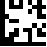 À remplir en plus pour les médicaments contenant des principes actifs connusAdressesTitulaire de l’autorisationAdresse de correspondance (si différente de 2.1)Représentation légale (si différente de 2.1)Type de demandeMédicament avec indicationMédicament complémentaire sans indicationProcédure / statut particulierAutres formulaires à fournirCette liste n’est pas exhaustive. Veuillez également consulter la liste des documents à soumettre HMV4.Autres informationsMise sur le marchéMeetings entre requérants et collaborateursProlongement de l’exclusivité des donnéesReal World Evidence (preuves concrètes)Si oui :Plan d’étude (veuillez cocher tout ce qui convient) :Autres remarques concernant le plan d’étude : Sources des données de vie réelle (RWD) (veuillez cocher tout ce qui convient) :Autres remarques sur les sources des données de vie réelle (RWD) : Nanoparticules1	Les particules ont une dimension d’au moins l’échelle nanométrique (1-1000 nm) et possèdent une fonction et/ou un mode d’action basés sur des propriétés nanotechnologiques.StupéfiantsAutorisations et attestationsExhaustivité de la documentation scientifique et respect des exigences formellesConfirmation d’identité eDok (demandes sur papier avec copie eDok)Confirmation de l’identité de l’étude de biodisponibilité
Le requérant confirme que le médicament test utilisé dans l’étude de biodisponibilité est identique au médicament faisant l’objet de la demande adressée à Swissmedic.	Oui (aucun autre document ne doit être présenté)	Non, une description et une évaluation des différences entre le médicament test et le médicament faisant l’objet de la demande d’autorisation sont jointes dans la documentation (partie, chapitre) :	n/aMatériel d’emballage / impressions laser en couleurÉchange d’informations avec les autorités partenairesPreuve de la notification de l’utilisation d’une ressource génétique ou de connaissances traditionnelles associées à celle-ci conformément à l’ordonnance de NagoyaEnvoi des Assessment Reports ouverts aux partiesÉléments de la correspondance / textes en anglaisSignatureSuivi des modificationsNuméro d’identification:Version:Date de validité:Référence externe (Company Reference) : Référence externe (Company Reference) : Référence externe (Company Reference) : Dénomination du médicament : Dénomination du médicament : Dénomination du médicament : Principe(s) actif(s) : Principe(s) actif(s) : Principe(s) actif(s) : Forme pharmaceutique : Forme pharmaceutique : Forme pharmaceutique : Champ d’application sous forme abrégée, y compris pour les espèces animales cibles faisant l’objet de la demande : (p. ex. pour le traitement systémique contre les puces chez le chat. La forme abrégée du champ d’application est publiée au moment de la réception et de la clôture de la demande.)Champ d’application sous forme abrégée, y compris pour les espèces animales cibles faisant l’objet de la demande : (p. ex. pour le traitement systémique contre les puces chez le chat. La forme abrégée du champ d’application est publiée au moment de la réception et de la clôture de la demande.)Champ d’application sous forme abrégée, y compris pour les espèces animales cibles faisant l’objet de la demande : (p. ex. pour le traitement systémique contre les puces chez le chat. La forme abrégée du champ d’application est publiée au moment de la réception et de la clôture de la demande.)Code ATCvet : Code ATCvet : Code ATCvet : Dosage(s)Récipient primaire(p. ex. blister)Récipient secondaire(p. ex. cartonnage)Catégorie de médicamentCatégorie de médicamentCatégorie de médicamentCatégorie de remiseCatégorie de remiseCatégorie de remiseLe cas échéant, informations concernant le médicament de référence suisseLe cas échéant, informations concernant le médicament de référence suisseNom du médicament de référence suisse :N° d’autorisation Swissmedic :Le cas échéant, informations concernant le médicament de comparaison étrangerLe cas échéant, informations concernant le médicament de comparaison étrangerLe cas échéant, informations concernant le médicament de comparaison étrangerLe cas échéant, informations concernant le médicament de comparaison étrangerNom du médicament de comparaison étranger :Nom et adresse du titulaire de l’autorisation à l’étranger :Pays d’autorisation :N° d’autorisation : LOT :EXP :Pays de provenance / source d’approvisionnement :Tableau récapitulatif de la comparabilité entre le médicament de comparaison étranger et le médicament de référence suisseFournis ?Fournis ?Tableau récapitulatif de la comparabilité entre le médicament de comparaison étranger et le médicament de référence suisseOuiNonSi non, justifierTableau récapitulatif de la comparabilité entre le médicament de comparaison étranger et le médicament de référence suisseRaison sociale :Complément :Rue / n°:NPA / localité :Canton :Téléphone :E-mail :Raison sociale :Complément :Rue / n°:Case postale :NPA / localité :Téléphone :E-mail :Nom :Complément :Rue / n°:Case postale :NPA / localité :Téléphone :Swissmedic a-t-il déjà reçu la procuration ? Oui	 Non, la procuration est jointe à la présente demande (et comporte la signature originale).Swissmedic a-t-il déjà reçu la procuration ? Oui	 Non, la procuration est jointe à la présente demande (et comporte la signature originale).Type de demandeType de demandeCode(interne à SMC)Nouveau principe actifPrincipe actif connu avec innovation (y compris nouvelle association selon l’art. 6 OEMéd)Principe actif connu sans innovationPrincipe actif connu phytomédicament (y compris nouvelle association selon l’art. 6 OEMéd)Médicament complémentaire avec indicationPrincipe actif connu ne pouvant pas faire l’objet d’une autorisation simplifiée selon l’art. 12, al. 5 OASMédCo-marketing (art. 32 ss. OASMéd)
 Fournir uniquement le formulaire Nouvelle autorisation d’un médicament en co-marketing HMV4Importation parallèle (art. 14, al. 2 LPTh)
 Fournir uniquement le formulaire Importation d’un médicament selon l’art. 14, al. 2 LPTh HMV4 Autorisation par déclaration (art. 39 OASMéd)
 Fournir uniquement le formulaire Nouvelle autorisation / modification par déclaration de TAM HMV4Médicament complémentaire sans indication selon l’art. 25, al. 2 et l’art. 30 OAMédcophyMédicament complémentaire sans indication sur présentation d’un dossier restreint selon l’art. 25, al. 1 OAMédcophyMédicament complémentaire sans indication autorisé par déclaration et soumission des documents correspondants (p. ex. dossier de base, dossier maître, documentation-type relative à la qualité) Fournir uniquement le formulaire Nouvelle autorisation / modification par déclaration OAMédcophy HMV4Application de l’autorisation à durée limitée1Approuvé le : Phytomédicaments d’usage traditionnelPhytomédicaments à l’usage bien établiDemande d’application de la procédure selon l’art. 13 LPTh Le formulaire Demandes selon art. 13 LPTh : informations HMV4 est joint en annexe (obligatoire).Demande d’application de la procédure selon l’art. 14, al. 1, let. abis LPThPays de l’UE/AELE avec une autorisation d’au moins 10 ans du principe actif :  Pays de l’UE/AELE dont l’information sur le médicament est reprise : Demande d’application de la procédure selon l’art. 14, al. 1, let. abis LPThPays de l’UE/AELE avec une autorisation d’au moins 10 ans du principe actif :  Pays de l’UE/AELE dont l’information sur le médicament est reprise : Demande d’application de la procédure selon l’art. 14, al. 1, let. ater LPThPays avec une utilisation médicale pendant au moins 30 ans : Pays de l’UE/AELE avec une utilisation médicale pendant au moins 15 ans : Demande d’application de la procédure selon l’art. 14, al. 1, let. ater LPThPays avec une utilisation médicale pendant au moins 30 ans : Pays de l’UE/AELE avec une utilisation médicale pendant au moins 15 ans : Demande d’application de la procédure selon l’art. 14, al. 1, let. aquater LPThCanton suisse sur lequel repose la demande d’autorisation : Demande d’application de la procédure selon l’art. 14, al. 1, let. aquater LPThCanton suisse sur lequel repose la demande d’autorisation : Statut MUMSReconnu le : 1 Approbation / reconnaissance préalable par Swissmedic nécessaire.1 Approbation / reconnaissance préalable par Swissmedic nécessaire.1 Approbation / reconnaissance préalable par Swissmedic nécessaire. Le formulaire Renseignements concernant les fabricants HMV4 est joint en annexe (obligatoire).Un formulaire « Déclaration du responsable technique » doit être fourni pour chaque fabricant étranger faisant l’objet de la demande.
 Aide-mémoire Conformité aux BPF des fabricants étrangers HMV4 Le formulaire Déclaration complète HMV4 est joint en annexe (obligatoire).Une matière présentant un risque d’EST est-elle utilisée pour fabriquer le médicament ?Une autre matière d’origine animale est-elle utilisée pour fabriquer le médicament ? Oui, une matière présentant un risque d’EST et/ou d’origine animale est utilisée ; le formulaire Produits d’origine animale ou humaine HMV4 est joint en annexe. NonLe médicament contient-il des principes actifs ou des excipients contenant ou susceptibles de contenir des substances issues d’OGM ?
 Oui, le formulaire Attestation substances issues d’OGM HMV4 est joint en annexe. NonUne décision a-t-elle été rendue par une autorité étrangère pour cette demande ou la demande a-t-elle été présentée à une autorité étrangère ?
 Oui, le formulaire Statut des demandes d’autorisation déposées à l’étranger HMV4 est joint en annexe. Non Selon le tableau Liste des documents à soumettre HMV4, il n’est pas nécessaire de fournir le formulaire pour cette demande.Un Drug Master File est-il utilisé ?
 Oui, le formulaire DMF pour premières autorisations HMV4 est joint en annexe. NonUn code QR va-t-il être ajouté dans l’information sur le médicament et/ou sur les emballages ? Oui, le formulaire Technologies mobiles est joint en annexe. NonDestiné à la mise sur le marché suisseUniquement destiné à l’exportationUn meeting entre requérants et collaborateurs concernant la présente demande a-t-il déjà eu lieu ?Un meeting entre requérants et collaborateurs concernant la présente demande a-t-il déjà eu lieu ?Un meeting entre requérants et collaborateurs concernant la présente demande a-t-il déjà eu lieu ?Presubmission Meeting NonOui, le : N° de demande : Scientific Advice Meeting NonOui, le : N° de demande : Sollicitez-vous l’exclusivité prolongée accordée pendant 10 ans aux données relatives aux médicaments si la nouvelle indication permet d’escompter un bénéfice clinique important par rapport aux thérapies existantes (art. 11b, al. 2 LPTh et art. 30, al. 3 OMéd) ? Oui1 Non n/aSollicitez-vous l’exclusivité accordée pendant 15 ans aux données relatives aux médicaments importants pour des maladies rares dans le cadre de votre demande d’octroi d’une nouvelle autorisation de mise sur le marché (art. 11b, al. 4, LPTh) ? Oui1 Non n/a1 La demande d’extension de l’exclusivité des données doit être motivée dans la lettre d’accompagnement.La présente demande contient-elle des preuves concrètes (Real World Evidence, RWE) pour étayer la démonstration de la sécurité et de l’efficacité ? Oui NonÉtude contrôlée randomisée avec des éléments pragmatiquesPlans d’étude impliquant l’utilisation de données de vie réelle (Real World Data, RWD) en complément du groupe témoinÉtude à un seul bras impliquant l’utilisation de données de vie réelle (RWD) dans un groupe témoin externeÉtude non interventionnelle (observationnelle)Autre plan d’étude (veuillez préciser) : Données issues de dossiers électroniques de patientsDonnées provenant de technologies numériques en santé Données provenant de systèmes de production (élevage de précision compris)Données provenant de programmes de surveillance (surveillance des maladies, données de laboratoire, ...)Autres sources de données (questionnaires, p. ex.) dont on peut tirer des renseignements sur l’état de santé (veuillez préciser) : Le médicament contient-il des nanoparticules synthétiques1 ?Le médicament contient-il des nanoparticules synthétiques1 ?Le médicament contient-il des nanoparticules synthétiques1 ? Oui NonSi oui, quel(s) composant(s) du médicament est/sont concerné(s) ?Si oui, quel(s) composant(s) du médicament est/sont concerné(s) ?Si oui, quel(s) composant(s) du médicament est/sont concerné(s) ?Si oui, quel(s) composant(s) du médicament est/sont concerné(s) ?Si oui, quel(s) composant(s) du médicament est/sont concerné(s) ?Principe(s) actif(s) :Voir partie(s) :Excipient(s) :Voir partie(s) :Autres :Voir partie(s) :Le médicament contient-il un stupéfiant ? Oui Non Si oui, le stupéfiant fait partie du tableauLe requérant certifie que toutes les données existantes nécessaires à l’évaluation de la qualité, de la sécurité et de l’efficacité du médicament ont été soumises et que les documents de la demande correspondent au Guide complémentaire Exigences formelles HMV4 et au tableau Liste des documents à soumettre HMV4.	 OuiLe requérant confirme que la documentation au format papier et la copie électronique sont complètes et identiques. Par la présente, il autorise Swissmedic à effectuer son examen exclusivement à l’aide des documents électroniques.	 Oui	 n/aLe requérant confirme que l’impression laser en couleur ci-jointe du médicament susmentionné est en tous points identique, tant du point de vue textuel que graphique, à l’impression originale du matériel d’emballage.	 Oui	 n/aLe requérant autorise Swissmedic, dans le cadre de sa collaboration avec les autorités partenaires (Irlande : HPRA / Health Products Regulatory Authority ; Canada : Santé Canada ; Autriche : AGES / Agentur für Gesundheit und Ernährungssicherheit ; Allemagne : BVL / Bundesamt für Verbraucherschutz und Lebensmittelsicherheit ; Pays-Bas : CBG/MEB / College ter Beoordeling van Geneesmiddelen / Medicines Evaluation Board ; Royaume-Uni : VMD / Veterinary Medicines Directorate) et en vertu des accords existants, à échanger avec lesdites autorités des Assessment Reports élaborés par Swissmedic concernant ce médicament dans le but d’échanger des informations et de contribuer à la formation d’une opinion. Swissmedic est ainsi autorisé à mettre ses Assessment Reports à la disposition des autorités partenaires sur demande de celles-ci1. La décision relative à une demande d’autorisation est prise par Swissmedic indépendamment de tout éventuel échange d’informations. Swissmedic informe par écrit le requérant en cas d’échange d’Assessment Reports.1 Lesdits Assessment Reports peuvent notamment contenir des données confidentielles telles que des données personnelles, des secrets commerciaux ainsi que des avis positifs mais aussi négatifs en relation avec l’évaluation d’une autorisation.	 Oui	 NonSelon l’art. 3, al. 2 OMéd, toute demande de nouvelle autorisation déposée pour un médicament dont le développement repose sur l’utilisation de ressources génétiques ou de connaissances traditionnelles associées à celles-ci doit contenir le numéro d’enregistrement au sens de l’art. 4, al. 3, ou 8, al. 5 de l’ordonnance de Nagoya (ONag, RS 451.61). Le numéro d’enregistrement sert à prouver que l’obligation de notifier a été respectée conformément à l’art. 4, 5 ou 8 ONag et sa fourniture est une condition préalable à l’autorisation de mise sur le marché selon l’art. 9, al. 2 OMéd. L’obligation de notifier en vertu de l’art. 4 ONag doit être respectée dès lors que l’on a eu accès à une ressource génétique après le 12 octobre 2014 (voir art. 25d de la loi fédérale sur la protection de la nature et du paysage [LPN] ; RS 451). En cas d’utilisation de connaissances traditionnelles associées à des ressources génétiques conformément à l’art. 23p LPN, l’obligation de notifier en vertu de l’art. 4 ONag s’applique par analogie. S’il s’agit de l’utilisation d’une ressource génétique en Suisse selon l’art. 8 ONag, le requérant devra apporter la preuve que l’obligation de notifier a été respectée à partir de l’entrée en vigueur de l’art. 8 ONag le 1er janvier 2017.Selon l’art. 3, al. 2 OMéd, toute demande de nouvelle autorisation déposée pour un médicament dont le développement repose sur l’utilisation de ressources génétiques ou de connaissances traditionnelles associées à celles-ci doit contenir le numéro d’enregistrement au sens de l’art. 4, al. 3, ou 8, al. 5 de l’ordonnance de Nagoya (ONag, RS 451.61). Le numéro d’enregistrement sert à prouver que l’obligation de notifier a été respectée conformément à l’art. 4, 5 ou 8 ONag et sa fourniture est une condition préalable à l’autorisation de mise sur le marché selon l’art. 9, al. 2 OMéd. L’obligation de notifier en vertu de l’art. 4 ONag doit être respectée dès lors que l’on a eu accès à une ressource génétique après le 12 octobre 2014 (voir art. 25d de la loi fédérale sur la protection de la nature et du paysage [LPN] ; RS 451). En cas d’utilisation de connaissances traditionnelles associées à des ressources génétiques conformément à l’art. 23p LPN, l’obligation de notifier en vertu de l’art. 4 ONag s’applique par analogie. S’il s’agit de l’utilisation d’une ressource génétique en Suisse selon l’art. 8 ONag, le requérant devra apporter la preuve que l’obligation de notifier a été respectée à partir de l’entrée en vigueur de l’art. 8 ONag le 1er janvier 2017.Selon l’art. 3, al. 2 OMéd, toute demande de nouvelle autorisation déposée pour un médicament dont le développement repose sur l’utilisation de ressources génétiques ou de connaissances traditionnelles associées à celles-ci doit contenir le numéro d’enregistrement au sens de l’art. 4, al. 3, ou 8, al. 5 de l’ordonnance de Nagoya (ONag, RS 451.61). Le numéro d’enregistrement sert à prouver que l’obligation de notifier a été respectée conformément à l’art. 4, 5 ou 8 ONag et sa fourniture est une condition préalable à l’autorisation de mise sur le marché selon l’art. 9, al. 2 OMéd. L’obligation de notifier en vertu de l’art. 4 ONag doit être respectée dès lors que l’on a eu accès à une ressource génétique après le 12 octobre 2014 (voir art. 25d de la loi fédérale sur la protection de la nature et du paysage [LPN] ; RS 451). En cas d’utilisation de connaissances traditionnelles associées à des ressources génétiques conformément à l’art. 23p LPN, l’obligation de notifier en vertu de l’art. 4 ONag s’applique par analogie. S’il s’agit de l’utilisation d’une ressource génétique en Suisse selon l’art. 8 ONag, le requérant devra apporter la preuve que l’obligation de notifier a été respectée à partir de l’entrée en vigueur de l’art. 8 ONag le 1er janvier 2017.Selon l’art. 3, al. 2 OMéd, toute demande de nouvelle autorisation déposée pour un médicament dont le développement repose sur l’utilisation de ressources génétiques ou de connaissances traditionnelles associées à celles-ci doit contenir le numéro d’enregistrement au sens de l’art. 4, al. 3, ou 8, al. 5 de l’ordonnance de Nagoya (ONag, RS 451.61). Le numéro d’enregistrement sert à prouver que l’obligation de notifier a été respectée conformément à l’art. 4, 5 ou 8 ONag et sa fourniture est une condition préalable à l’autorisation de mise sur le marché selon l’art. 9, al. 2 OMéd. L’obligation de notifier en vertu de l’art. 4 ONag doit être respectée dès lors que l’on a eu accès à une ressource génétique après le 12 octobre 2014 (voir art. 25d de la loi fédérale sur la protection de la nature et du paysage [LPN] ; RS 451). En cas d’utilisation de connaissances traditionnelles associées à des ressources génétiques conformément à l’art. 23p LPN, l’obligation de notifier en vertu de l’art. 4 ONag s’applique par analogie. S’il s’agit de l’utilisation d’une ressource génétique en Suisse selon l’art. 8 ONag, le requérant devra apporter la preuve que l’obligation de notifier a été respectée à partir de l’entrée en vigueur de l’art. 8 ONag le 1er janvier 2017.La demande de nouvelle autorisation est-elle soumise à l’obligation de notifier conformément à l’art. 4, 5 ou 8 ONag ? Oui Non n/aSi oui, le numéro d’enregistrement délivré par l’OFEV en tant que preuve du respect de l’obligation de notifier est le suivant :La présente demande est-elle accompagnée d’une demande de consultation de l’Assessment Report ouvert aux parties lors de la notification de la décision ?
Pour les médicaments autorisés par déclaration, aucun Assessment Reports ouvert aux parties n’est élaboré. Oui NonLe requérant accepte que des parties des courriers de Swissmedic (des éléments de la liste de question, par exemple) puissent être rédigées en anglais. Si la case « Non » est cochée, tous les textes seront envoyés dans la langue de correspondance. Oui NonLe/La soussigné(e) atteste de l’exactitude et de l’exhaustivité des informations fournies dans le présent formulaire :(Cachet du requérant, facultatif)Le/La soussigné(e) atteste de l’exactitude et de l’exhaustivité des informations fournies dans le présent formulaire :(Cachet du requérant, facultatif)Le/La soussigné(e) atteste de l’exactitude et de l’exhaustivité des informations fournies dans le présent formulaire :(Cachet du requérant, facultatif)Le/La soussigné(e) atteste de l’exactitude et de l’exhaustivité des informations fournies dans le présent formulaire :(Cachet du requérant, facultatif)Personne autorisée à signerPersonne autorisée à signerAutres responsables (signature facultative)Autres responsables (signature facultative)Lieu, date :	Signature :	……………………………..Lieu, date :	Signature :	……………………………..Lieu, date :	Signature :	……………………………..Lieu, date :	Signature :	……………………………..Nom :Nom :Prénom :Prénom :Fonction :Fonction :Téléphone :E-mail :La présente demande est à envoyer à :La présente demande est à envoyer à :Pour toute question :Pour toute question :SwissmedicInstitut suisse des produits thérapeutiquesOperational Support ServicesHallerstrasse 73012 BerneSwissmedicInstitut suisse des produits thérapeutiquesOperational Support ServicesHallerstrasse 73012 BerneTéléphone	+41 58 462 02 11Fax 	+41 58 462 02 12E-mail	renseignements@swissmedic.chTéléphone	+41 58 462 02 11Fax 	+41 58 462 02 12E-mail	renseignements@swissmedic.chVersionDescription de changementsig3.1Nouvelle présentation, aucun changement au contenu de la version précédente.dei3.0Nouveau chapitre 6.4 « Real World Evidence (preuves concrètes) » : le requérant doit désormais donner des informations sur les preuves concrètes lors du dépôt de la demande.dts2.1Adaptation compte tenu de la possibilité d’utiliser un code QR dans les informations sur les médicaments et/ou sur les emballages au chapitre 5 ; ajout du VMD au chapitre 7.5 ; remplacement du terme « rapport d’évaluation » par « Assessment Report »ski, lac2.0Mises à jour en lien avec la prise en charge des médicaments immunologiques ; chapitre 6.3 complété par la prolongation de l’exclusivité des données pour une nouvelle indication ; ajout du chapitre 7.4 ; actualisation du chapitre 7.5. Actualisations formelles et linguistiques mineuresstb, ps, lac, fg1.7Chapitre 4 : précision du texte dans la demande d’application de la procédure selon l’art. 14, al. 1, let. abis LPThNouveau chapitre 7.7 : déclaration de consentement concernant le fait que des parties des courriers puissent être rédigées en anglaislac1.6Ajustements formels de l'en-tête et du pied de pageAucun changement au contenu de la version précédente.dei1.5Chapitre 6.3 : ajout d’une rubrique relative à l’exclusivité des donnéesze1.4Rubrique « Type de demande » : supplément nouvelle association selon l’art. 6 OEMédlac1.3Précision du champ d’applicationfg, lac1.2Chapitre 5 : précision de la liste sur autres formulaires à fournir ze1.1Ajout de catégories de médicaments dans le menu déroulant.dts1.0Mise en œuvre de l’OPTh4lac